Инструкция по работе Учебная лабораторияПри работе со вкладкой «Учебная лаборатория» необходимо выбрать 2 семестр. Откроются все ваши предметы которые вы ведётеПри нажатие на кнопку «Журнал» в «Учебной лаборатории»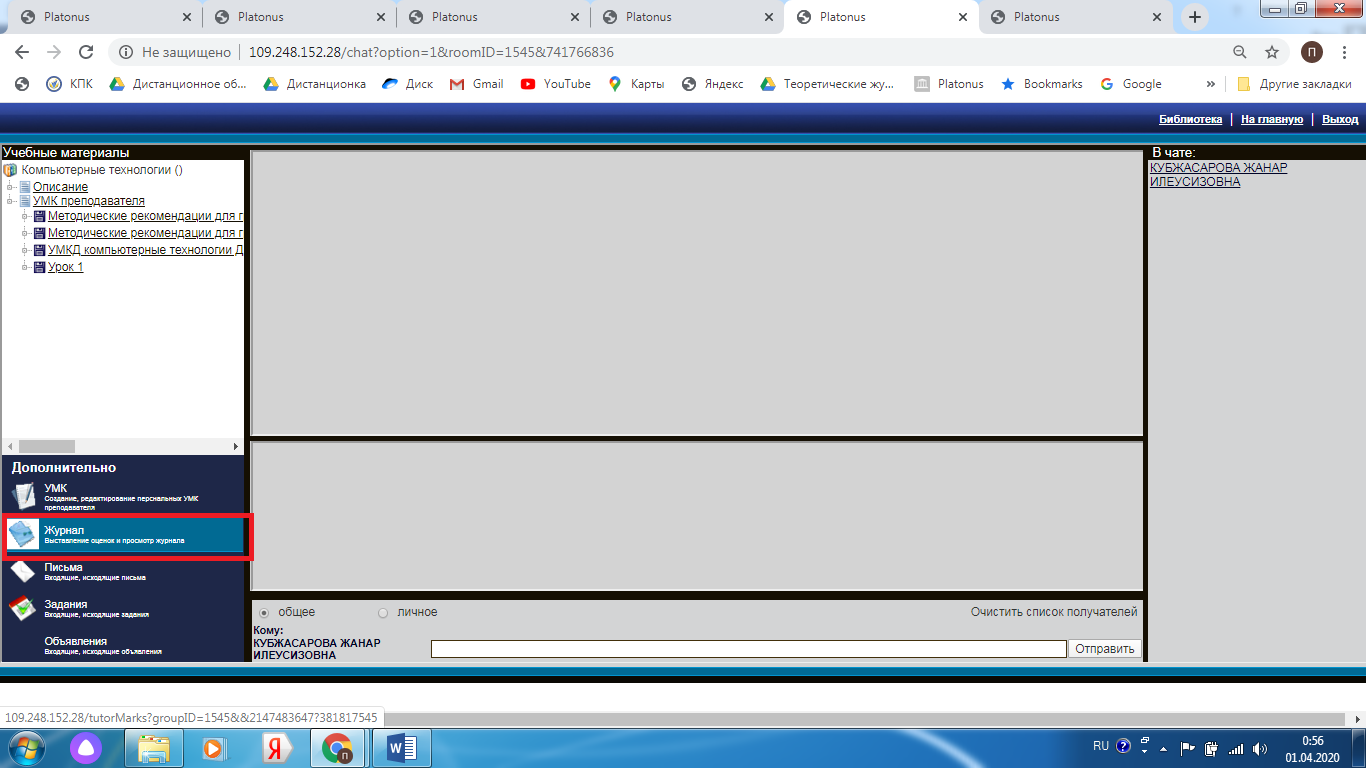 Нажмите кнопку «Назад»В появившемся окне вы можете просмотреть журнал.При нажатие на кнопку «Письмо» вы можете просмотреть входящие и исходящие письма. При нажатие на кнопку «Задания» преподаватель может просмотреть входящие и исходящие задания. 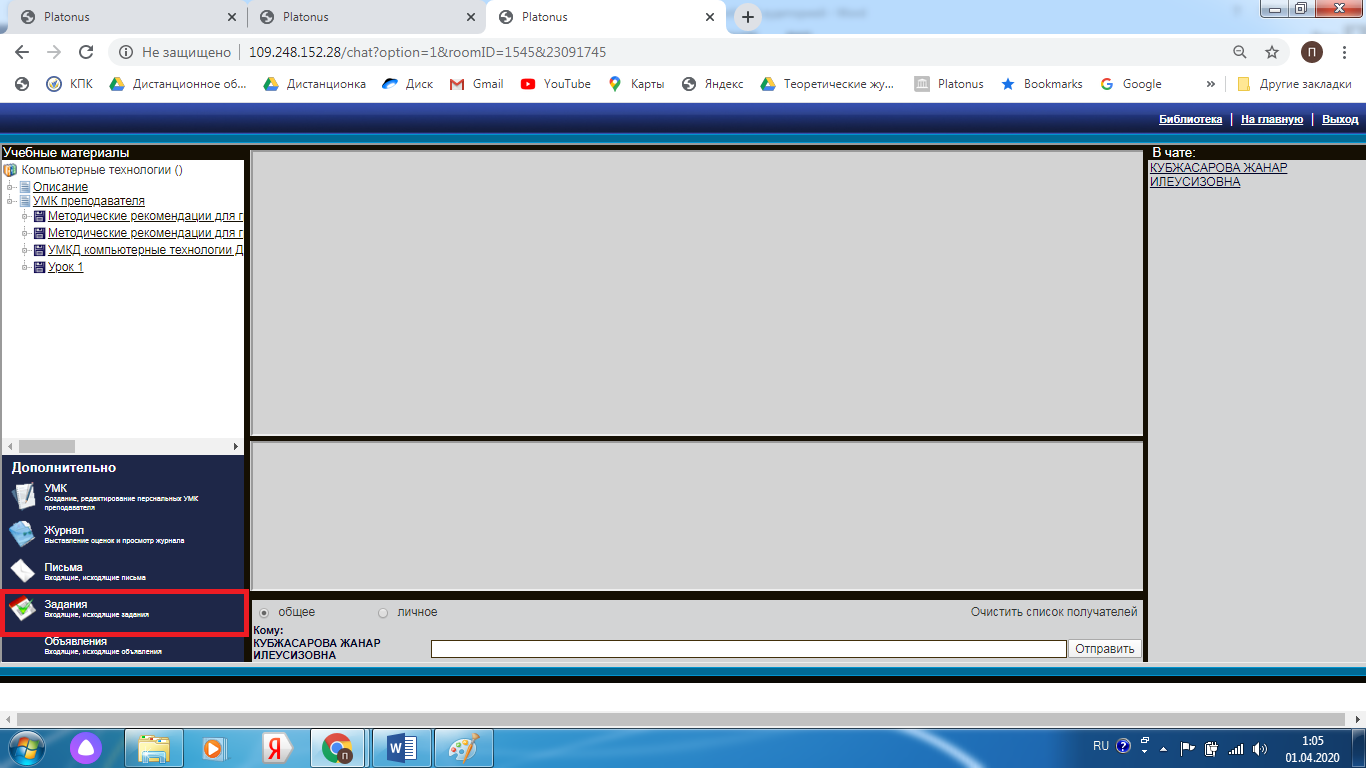 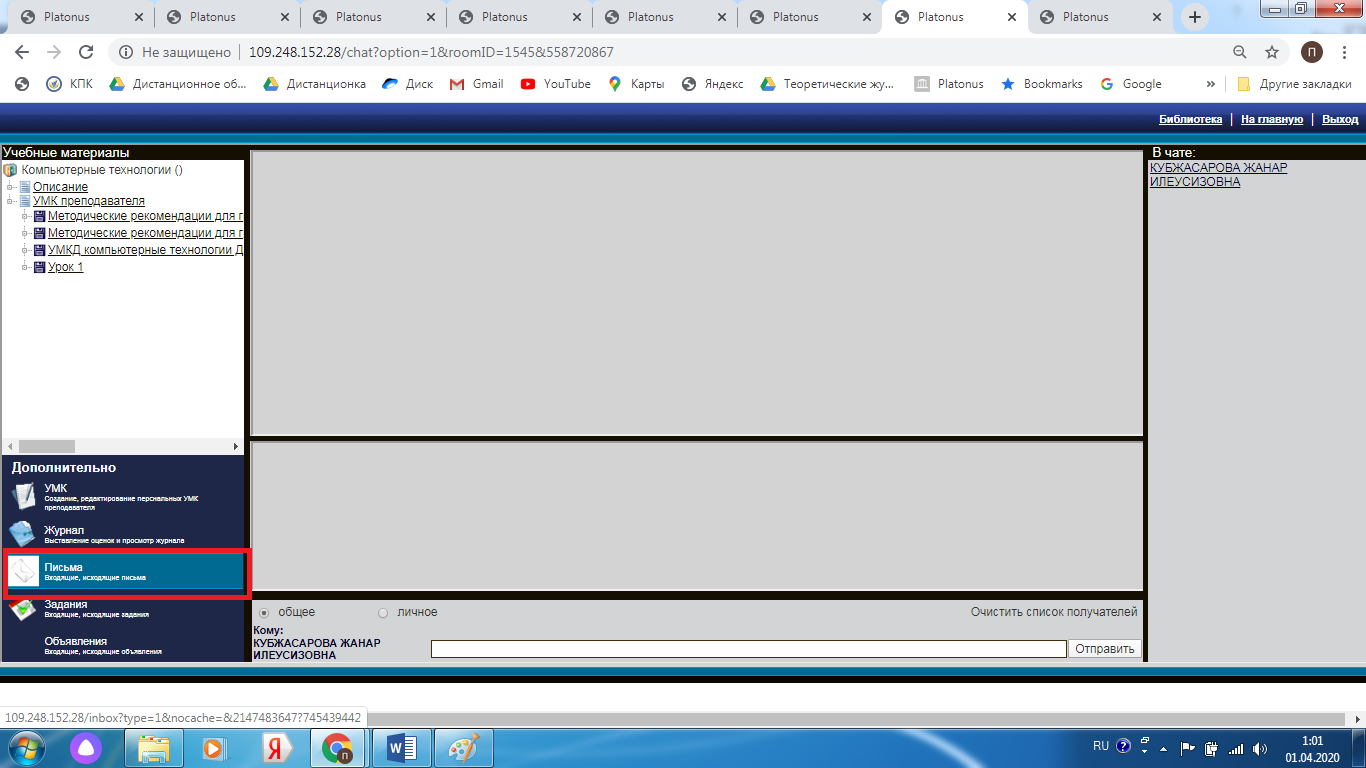 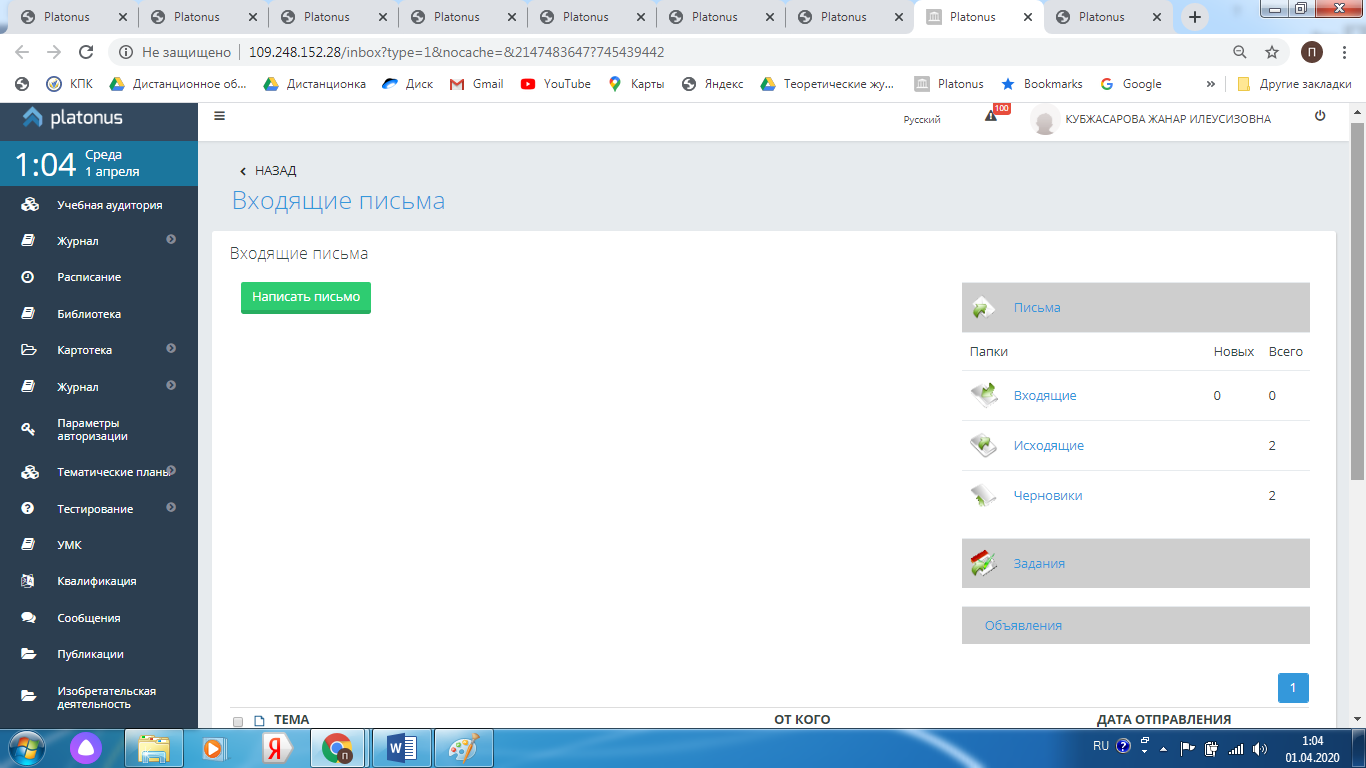 